SMLOUVA O DÍLO č. 23-1754uzavřená dle § 2586 a násl. zák. č. 89/2012 Sb., občanský zákoníkSMLUVNÍ STRANY:Dětské centrum Paprsekse sídlem: Šestajovická 19/580, 198 00 Praha 9 - HloubětínIČ: 708 75 413zastoupený Mgr. Ivana Hejlová, ředitelkana straně jedné jako objednatel (dále jen „objednatel“)aERILENS s.r.o.se sídlem: Papírenská 114/5, 160 00 Praha 6 BubenečIČ: 45306371	DIČ : CZ45306371bankovní spojení: č.ú.: 1413140217/0100jednající ve věcech smluvních: Ing. Lubor Veselý, jednateljednající ve věcech technických: Ing. Štěpán Dařbuján, projektantna straně druhé jako zhotovitel (dále jen „zhotovitel“)VZHLEDEM K TOMU, ŽE:zhotovitel má k dispozici veškeré potřebné vybavení, zkušenosti, schopnosti a oprávnění, tak aby řádně a včas provedl dílo dle této smlouvy a je tak způsobilý splnit nabídku zhotovitele ze dne 19.6.2023 podanou v zadávacím řízení na zadání veřejné zakázky „ Kolejnicový systém na 1.odd. denního stacionáře na středisku Prosek.“ (dále jen jako „nabídka“);vybral zadavatel (objednatel) tuto nabídku jako nejvhodnější ve výše uvedeném zadávacím řízení.zhotovitel prohlašuje, že je schopný dílo dle této smlouvy provést v souladu s touto smlouvou za sjednanou cenu a že si je vědom skutečnosti, že objednatel má značný zájem na dokončení díla, které je předmětem této smlouvy v čase a kvalitě dle této smlouvy;DOHODLY SE NA UZAVŘENÍ TÉTOS M L O U V Y O D Í L OPŘEDMĚT SMLOUVYZhotovitel se touto smlouvou zavazuje provést pro objednatele s odbornou péčí řádně a včas, na svůj náklad a na své nebezpečí sjednané dílo dle článku II. této smlouvy a objednatel se zavazuje za provedené dílo zaplatit zhotoviteli cenu ve výši a za podmínek sjednaných v této smlouvě.Zhotovitel splní závazek založený touto smlouvou tím, že řádně a včas provede předmět díla dle této smlouvy a splní ostatní povinnosti vyplývající z této smlouvy a z právních předpisů.SPECIFIKACE DÍLAPředmětem díla je dodání a instalace díla s názvem „Kolejnicový systém na 1.odd. denníhostacionáře na středisku Prosek.“ vč. soupisu prací.Dle dohody smluvních stran je součástí díla provedení všech činností, prací a dodávek obsažených buď v Příloze č. 1 - Kolejnicový systém - nákres, Příloze č. 2 - Technicko-uživatelská specifikace a výčet výměr kolejnicového systému, nebo v zadávacích podmínkách ve řejné zakázky (dále též „výchozí dokumenty“) které tvoří nedílnou součást této smlouvy a to bez ohledu na to, ve kterém z těchto výchozích dokumentů jsou uvedeny, resp. z kterého z nich vyplývají. Na základě budoucích dodatků k této smlouvě v souladu se zákonem o veřejných zakázkách mohou být předmětem díla rovněž činnosti, práce a dodávky, které nejsou ve výchozích dokumentech obsaženy, ale jejichž splnění je k řádnému a kvalitnímu provedení díla dané povahy nutné.Dílo zahrnuje provedení, dodání a zajištění všech činností, prací, služeb, věcí a dodávek obsažených ve výchozích dokumentech.Dílo bude provedeno v rozsahu, způsobem a v jakosti stanovené touto smlouvou, zejména všemi výchozími dokumenty včetně případných změn, dodatků a doplňků sjednaných stranami.Provádění díla či jeho části se řídí:touto smlouvou, aprávními předpisy,podmínkami stanovenými ČSN,Smluvní strany se výslovně dohodly, že normy ČSN (rozumí se tím i ČSN EN), jejichž použití přichází v úvahu při provádění díla dle této smlouvy, budou pro realizaci daného díla považovat obě strany za závazné v plném rozsahu.DOBA PLNĚNÍVymezení lhůt plnění:zahájení prací proběhne na základě písemného pokynu objednatele, předpoklad červenec 2023lhůta pro dokončení prací a předání díla zhotoviteli do dne posledního kalendářního dne v měsíci srpen 2023.Zhotovitel splní svou povinnost provést dílo jeho řádným ukončením a protokolárním předáním předmětu díla objednateli. Dílo se považuje za řádně ukončené, bude-li provedeno v souladu s touto smlouvou, bude předvedena jeho způsobilost sloužit svému účelu a budou-li k němu ze strany zhotovitele poskytnuta další plnění dle této smlouvy, zejména bude-li k němu v průběhu provádění díla či při jeho předání dodána dokumentace a další doklady vyžadované touto smlouvou.Smluvní strany se dohodly, že dílo bude provedeno jako celek dle článku III. odst. 3.2. této smlouvy.Počátek běhu záruční lhůty se stanovuje na den následující po dni předání a převzetí díla. Je-li dílopřevzato s výhradami, počíná lhůta běžet od okamžiku převzetí díla bez výhrad.Zdrží-li se provádění díla v důsledku překážek výlučně na straně objednatele, má zhotovitel právo na prodloužení lhůty pro provedení díla či jeho části, a to o dobu, o kterou bylo provedení díla či jeho části takto zdrženo. V případě vzniku takové překážky je zhotovitel povinen tuto skutečnost písemně do 2 dnů od jejího vzniku oznámit objednateli a uvést v zápise ve stavebním deníku.MÍSTO PROVÁDĚNÍ DÍLAMístem plnění je Dětské centrum PAPRSEK - Bílinská 517, 190 00 Praha 9 - Prosek.CENA ZA DÍLO, PLATEBNÍ PODMÍNKYCena díla je stanovena na základě výsledku předmětného zadávacího řízení a nabídky zhotovitele, je cenou nejvýše přípustnou za splnění díla dle této smlouvy a činí celkem:Cena celkem bez DPH 	 1 140 811,54 KčDPH 15 % ve výši 	 171	121,73 KčCelková cena díla včetně DPH	 1 311 933,27 KčCena díla obsahuje veškeré náklady a zisk zhotovitele nezbytné k řádné realizaci díla dle předané dokumentace a soupisu stavebních prací, dodávek a služeb s výkazem výměr a dle veškerých zadávacích podmínek ze stejnojmenného zadávacího řízení zadavatele. Daň z přidané hodnoty bude účtována v souladu s platným zákonem o dani z přidané hodnoty.Objednatelem nebudou na cenu za provedení díla poskytována jakákoli plnění před zahájením provádění díla.Objednatel uhradí zhotoviteli daňový doklad po dokončení a řádném předání díla bez vad a nedodělků.Daňový doklad bude obsahovat pojmové náležitosti daňového dokladu stanovené zákonem č. 235/2004 Sb., o dani z přidané hodnoty, ve znění pozdějších předpisů, a zákonem č. 563/1991 Sb., o účetnictví, ve znění pozdějších předpisů.V případě, že daňový doklad nebude obsahovat správné údaje či bude neúplný, je objednatel oprávněndaňový doklad vrátit ve lhůtě do data jeho splatnosti zhotoviteli. Zhotovitel je povinen takový da ňový doklad opravit, event. vystavit nový daňový doklad - nová lhůta splatnosti počíná v takovém případě běžet ode dne doručení opraveného či nově vystaveného dokladu objednateli.Není-li dohodnuto jinak, je splatnost daňových dokladů smluvními stranami dohodnuta na 15 (slovy: patnáct) kalendářních dní ode dne doručení faktury (řádného předání faktury zhotovitelem objednateli). Daňový doklad se považuje za řádně a včas zaplacený, bude-li poslední den této lhůty účtovaná částka ve výši odsouhlasené objednatelem odepsána z účtu objednatele ve prospěch účtu zhotovitele uvedený v záhlaví této smlouvy.SOUČINNOST SMLUVNÍCH STRANSmluvní strany se zavazují vyvinout veškeré úsilí k vytvo ření potřebných podmínek pro realizaci díla za podmínek stanovených touto smlouvou. To platí i v případech, kde to není výslovně stanoveno ustanoveními této smlouvy.Pokud jsou kterékoli ze smluvních stran známy skutečnosti, které jí brání nebo budou bránit, aby dostála svým smluvním povinnostem, sdělí tuto skutečnost neprodleně písemně druhé smluvní straně. Smluvní strany se dále zavazují neprodleně odstranit v rámci svých možností všechny překážky, které jsou na jejich straně a které brání splnění jejich smluvních povinností.Zhotovitel se zavazuje, že na základě skutečností zjištěných v průběhu plnění povinností dle této smlouvy navrhne a provede opatření směřující k dodržení podmínek stanovených touto smlouvou pro naplnění smlouvy, k ochraně objednatele před škodami, ztrátami a zbytečnými výdaji a že poskytne objednateli, zástupci objednatele jednajícímu ve věcech technických a jiným osobám zúčastněným na provádění díla veškeré potřebné doklady, konzultace, pomoc a jinou součinnost.PROHLÁŠENÍ A ZÁVAZKY ZHOTOVITELE, OPRÁVNĚNÍ OBJEDNATELEZhotovitel prohlašuje, že se plně seznámil s rozsahem a povahou díla, s místem provádění díla, že jsou mu známy veškeré technické kvalitativní a jiné parametry provádění díla a že disponuje takovými kapacitami a odbornými znalostmi, které jsou pro řádné provedení díla nezbytné. Zhotovitel na základě vpředu uvedeného prohlašuje, že s použitím těchto všech znalostí a zkušeností, podklad ů a pokynů splní závazek založený touto smlouvou včas a řádně, za sjednanou cenu, aniž by podmiňoval splnění závazku poskytnutím jiné než dohodnuté součinnosti. Jestliže se v průběhu provádění díla bude zhotovitel dovolávat nevhodnosti pokynů nebo věcí předaných objednatelem, je povinen prokázat, že tuto nevhodnost nemohl zjistit před uzavřením smlouvy, jinak odpovídá za vady díla způsobené nevhodností dle ust. občanského zákoníku, jako kdyby nesplnil povinnost na nevhodnost upozornit.Objednatel je oprávněn sám či prostřednictvím třetí osoby vykonávat v místě provádění díla technický dozor a v jeho průběhu zejména sledovat, zda jsou práce prováděny dle výchozích dokumentů.Zhotovitel po celou dobu realizace díla zodpovídá za dodržování předpisů BOZP dle platné právní úpravy. Zhotovitel v plné míře zodpovídá za bezpečnost a ochranu zdraví všech osob v prostoru realizace díla a zabezpečí jejich vybavení ochrannými pracovními pom ůckami. Dále se zhotovitel zavazuje dodržovat hygienické předpisy.PODMÍNKY PROVÁDĚNÍ DÍLAKvalita Zhotovitelem uskutečněného plnění musí odpovídat veškerým požadavkům uvedeným v normách vztahujících se k plnění, zejména pak v ČSN, ČSN EN. Zhotovitel je povinen dodržet při provádění díla veškeré platné právní předpisy, jakož i všechny podmínky určené smlouvou. Zhotovitel je povinen zajistit, že na výrobky, které budou zabudovány do díla a na které se vztahuje ustanovení § 13 zákona č. 22/1997 Sb., o technických požadavcích na výrobky a o změně a doplnění některých zákonů, ve znění pozdějších předpisů, bude objednateli, nebo jím určené osobě, nebo k tomu příslušnému orgánu, předloženo zhotovitelem prohlášení o shodě. Práce a dodávky budou dále provedeny v souladu s českými hygienickými, protipožárními, bezpečnostními předpisy a dalšími souvisejícími předpisy.Zhotovitel se zavazuje, že zajistí provádění díla tak, aby:v co nejmenší míře omezovalo užívání místa provádění díla vymezeného v článku IV. této smlouvy;neobtěžovalo třetí osoby a okolní prostory zejména hlukem, pachem, emisemi, prachem, vibracemi, exhalacemi a zastíněním nad míru přiměřenou poměrům;nemělo nepříznivý vliv na životní prostředí, včetně minimalizace negativních vlivů na okolí výstavby;Zhotovitel na sebe přejímá odpovědnost a ručení za škody způsobené všemi osobami zúčastněnými na provádění díla, a to po celou dobu provádění díla, tzn. do převzetí díla objednatelem bez vad a nedodělků. Zhotovitel přejímá odpovědnost za škody způsobené svou činností objednateli nebo třetí osobě na majetku tzn., že v případě jakéhokoliv narušení či poškození majetku (např. vjezdů, plotů, objektu, prostranství, inženýrských sítí) je zhotovitel povinen bez zbytečného odkladu tuto škodu odstranit a není-li to možné, tak finančně nahradit.Zhotovitel je dále povinen spolupůsobit při výkonu finanční kontroly podle ustanovení § 2 písm. e) zákona č. 320/2001 Sb., o finanční kontrole ve veřejné správě a o změně některých zákonů (zákon o finanční kontrole), ve znění pozdějších předpisů.ZÁRUKA ZA JAKOST A POZÁRUČNÍ SERVISZhotovitel se zavazuje, že předané dílo bude prosté jakýchkoli vad a bude mít vlastnosti dle projektové dokumentace, obecně závazných právních předpisů, ČSN a této smlouvy, dále vlastnosti v první jakosti kvality provedení a bude provedeno v souladu s ověřenou technickou praxí. Zhotovitel poskytuje objednateli záruku za:technologickou část díla v délce 24 (slovy: dvacet čtyři) měsíců ode dne převzetí díla objednatelem. Technologickou částí se rozumí elektrospotřebiče a motory a další dodávky.na další komponenty při realizaci díla v délce 36 (slovy: třicet šest) měsíců ode dne převzetí díla objednatelem.Objednatel je oprávněn reklamovat v záruční době dle článku XI. odst. 11.1. této smlouvy vady díla u zhotovitele, a to písemnou formou. Za písemnou formu se považuje i komunikace elektronickou poštou. V reklamaci musí být popsána vada díla, nebo alespoň způsob, jakým se projevuje, a určen nárok objednatele z vady díla, případně požadavek na způsob odstranění vad díla, a to včetně termínu pro odstranění vad díla zhotovitelem.Zhotovitel se zavazuje bez zbytečného odkladu, nejpozději však do 24 hodin, bude-li to v daném případětechnicky možné, od okamžiku oznámení vady díla či jeho části zahájit odstraňování vady díla či jeho části, a to i tehdy, neuznává-li zhotovitel odpovědnost za vady či příčiny, které ji vyvolaly, a vady odstranit v technicky co nejkratší lhůtě.Práva a povinnosti ze zhotovitelem poskytnuté záruky nezanikají ani odstoupením kterékoli ze smluvních stran od smlouvy.Zhotovitel je dále povinen zajistit pozáruční servis díle, a to po dobu 5 let od skončení záruční doby dle čl. 9.1. A.PŘEDÁNÍ A PŘEVZETÍ DÍLANejpozději na poslední den, kdy má zhotovitel dle této smlouvy dílo ukončit a předat objednateli svolázhotovitel přejímací řízení.K předání díla zhotovitelem objednateli dojde na základě předávacího řízení, a to formou písemného předávacího protokolu (jehož součástí bude i příslušná dokumentace, pokud je to stanoveno touto smlouvou či obvyklé), který bude podepsán oprávněnými zástupci obou smluvních stran. Objednatelem podepsaný přejímací protokol nezbavuje zhotovitele odpovědnosti za event. vady, s nimiž bude dílo převzato.V případě, že se při přejímání díla objednatelem prokáže, že je zhotovitelem předáváno dílo, které nese vady, není objednatel povinen předávané dílo převzít. Vadou se pro účely této smlouvy rozumí odchylka v kvantitě, kvalitě, rozsahu, funkčnosti, bezpečnosti nebo parametrech díla, stanovených projektovou dokumentací díla, touto smlouvou a obecně závaznými předpisy. Pokud objednatel pro vady dílo nepřevezme, opakuje se přejímací řízení pro jejich odstranění analogicky dle tohoto článku smlouvy.Zhotovitel je povinen v přiměřené lhůtě odstranit vady, i když tvrdí, že za uvedené vady díla neodpovídá. Náklady na odstranění těchto vad nese zhotovitel, a to až do účinnosti dohody smluvních stran o jejich úhradě nebo do právní moci rozhodnutí příslušného soudu ve věci úhrady těchto nákladů.ÚROK Z PRODLENÍ, SMLUVNÍ POKUTA, ŠKODAPro případ porušení níže uvedených smluvních povinností dohodly smluvní strany, níže uvedené smluvní pokuty, jejichž sjednáním není dotčen nárok objednatele na náhradu škody způsobené porušením povinnosti zajištěné smluvní pokutou. Pohledávka objednatele na zaplacení smluvní pokuty může být započítána s pohledávkou zhotovitele na zaplacení ceny.Za prodlení s předáním řádně ukončeného díla v termínu dle čl. III. této smlouvy je zhotovitel povinen zaplatit objednateli smluvní pokutu ve výši 1.000 Kč, a to za každý i započatý den prodlení.Pro případ prodlení zhotovitele se splněním povinnosti odstranit vady, se kterými bylo dílo převzato, ve lhůtě dle smlouvy, je zhotovitel povinen uhradit smluvní pokutu, kterou smluvní strany sjednaly ve výši 500,- Kč za každý den prodlení, a to pro každou vadu zvlášť.Pro případ prodlení zhotovitele se splněním povinnosti odstranit vadu reklamovanou v záruční lhůtě je zhotovitel povinen uhradit smluvní pokutu, kterou strany smlouvy sjednaly ve výši 500,-Kč za každý den prodlení, a to pro každou vadu zvlášť.Pro případ prodlení objednatele se splněním povinnosti uhradit daňový doklad v rozsahu, v jakém dle smlouvy vznikl zhotoviteli nárok na jeho úhradu, nebo poskytnout jiné peněžité plnění, sjednaly smluvní strany úrok z prodlení ve výši 0,01% z částky, s jejímž zaplacením bude objednatel v prodlení za každý den prodlení.Smluvní pokuta je splatná do 30 dní od data, kdy byla povinné straně doručena písemná výzva k jejímu zaplacení ze strany oprávněné strany, a to na účet oprávněné strany uvedený v písemné výzvě.Za škodu dle odst. 11.1. se považuje i škoda vzniklá objednateli neobdržením části či celé dotace na finanční krytí předmětu této smlouvy z důvodu porušení povinnosti vyplývající zhotoviteli z této smlouvy jeho výlučným zaviněním.ODSTOUPENÍ OD SMLOUVY. Smluvní strany se dohodly, že mohou od této smlouvy odstoupit v případech, kdy to stanoví zákon nebo tato smlouva. Odstoupení od smlouvy musí být provedeno písemnou formou a je účinné okamžikem jeho doručení druhé straně. Odstoupením od smlouvy zanikají práva a povinnosti stran ze smlouvy pro dosud nesplněnou část závazku, s výjimkou nároku na náhradu škody vzniklé porušením smlouvy a nároku na smluvní pokutu, smluvních ustanovení týkajících se volby práva, řešení sporů mezi smluvními stranami a jiných ustanovení, které podle projevené vůle stran nebo vzhledem ke své povaze mají trvat i po ukončení smlouvy.Smluvní strany této smlouvy se dohodly, že objednatel může odstoupit od smlouvy v případě jejího podstatného porušení zhotovitelem. Podstatným porušením smlouvy se rozumí zejména:jestliže se zhotovitel dostane do prodlení s prováděním díla, ať již jako celku či jeho jednotlivých částí, ve vztahu k termínům provádění díla dle článku III. této smlouvy, které bude delší než 20 (slovy: dvacet) kalendářních dnů, a/nebojestliže zhotovitel po dobu delší než 15 (slovy: patnáct) kalendářních dní přerušil práce na provedení díla a nejedná se o případ přerušení provádění díla v souladu s touto smlouvou, a/nebojestliže bude zahájeno insolvenční řízení dle zák. č. 182/2006 Sb., o úpadku a způsobech jeho řešení v platném znění, jehož předmětem bude úpadek nebo hrozící úpadek zhotovitele, a/nebozhotovitel vstoupil do likvidace; a/nebozhotovitel uzavřel smlouvu o prodeji či nájmu podniku či jeho části, na základě které převedl, resp. pronajal, svůj podnik či tu jeho část, jejíž součástí jsou i práva a závazky z právního vztahu dle této smlouvy na třetí osobu; a/neboObjednatel je oprávněn odstoupit od smlouvy v případě, že nezíská účelovou dotaci na financování stavby nebo v případě, že nebude schopen spolufinancovat stavbu na základě své ekonomické situace, a to bez možnosti zhotovitele uplatnit vůči němu v této souvislosti jakékoli sankce.NEBEZPEČÍ ŠKODY NA VĚCI A PŘECHOD VLASTNICKÉHO PRÁVAZhotovitel nese od doby převzetí místa plnění do řádného předání díla objednateli a řádného odevzdání díla objednateli nebezpečí vzniku škody a jiné nebezpečí nadíle a všech jeho zhotovovaných, obnovovaných, upravovaných a jiných částech, aplochách, případně objektech umístěných v místě plnění, a to od doby převzetí místa plnění do řádného předání díla jako celku, pokud nebude v jednotlivých případech dohodnuto jinak.Zhotovitel nese, do doby řádného protokolárního předání díla objednateli, nebezpečí škody vyvolané použitím věcí, přístrojů, strojů a zařízení jím opatřených k provedení díla či jeho části, které se z důvodu své povahy nemohou stát součástí či příslušenstvím díla a které jsou či byli použity k provedení díla, kterými jsou zejména:zařízení místa plnění provozního, výrobního či sociálního charakteru; a/nebopomocné stavební konstrukce všeho druhu nutné či použité k provedení díla či jeho části (např. podpěrné konstrukce, lešení); a/neboostatní provizorní či jiné konstrukce a objekty použité při provádění díla či jeho části.Zhotovitel nese nebezpečí škody a jiná nebezpečí na všech věcech, které zhotovitel sám či objednatel opatřil za účelem provedení díla či jeho části, a to od okamžiku jejich převzetí (opatření) do doby řádného protokolárního předání díla, popř. u věcí, které je zhotovitel povinen vrátit, do doby jejich vrácení. Zhotovitel rovněž odpovídá objednateli za škodu způsobenou jeho činností v souvislosti s plněním této smlouvy.Objednatel je od počátku vlastníkem zhotovovaného díla a všech věcí, které zhotovitel opatřil k provedení díla od okamžiku jejich zabudování do díla. Zhotovitel je povinen ve smlouvách se všemi subdodavateli toto ujednání respektovat tak, aby objednatel takto vlastnictví mohl nabývat, a nesmí sjednat výhradu ohledně přechodu či převodu vlastnictví. Splnění této povinnosti zhotovitele je zajištěno zárukou za provedení díla. V případě porušení tohoto ustanovení je objednatel oprávněn již bez dalšího odstoupit od smlouvy.Veškeré věci, podklady a další doklady, které byly objednatelem zhotoviteli předány a nestaly se součástí díla, zůstávají ve vlastnictví objednatele, resp. objednatel zůstává osobou oprávněnou k jejich zpětnému převzetí. Zhotovitel je objednateli povinen tyto věci, podklady či ostatní doklady vrátit na výzvu objednatele, a to nejpozději ke dni řádného předání díla, s výjimkou těch, které prokazatelně a oprávněně spotřeboval k naplnění svých závazků z této smlouvy.POJIŠTĚNÍZhotovitel je povinen mít uzavřenou pojistnou smlouvu na pojištění odpovědnosti za škody vzniklé v souvislosti s prováděním díla, a to v minimální výši pojistného plnění 1.000.000 Kč, a udržovat tuto smlouvu v platnosti po celou dobu provádění díla dle této smlouvy.SPOLEČNÁ USTANOVENÍPokud není v předchozích částech této smlouvy uvedeno něco jiného, vztahují se na ně příslušné články společných ustanovení.Smluvní strany se dohodly na tom, že jakákoliv peněžitá plnění dle smlouvy jsou řádně a včas splněna, pokud byla příslušná částka odepsána z účtu povinné strany ve prospěch účtu oprávněné smluvní strany nejpozději v poslední den splatnosti.Pokud kterékoliv ustanovení této smlouvy nebo jeho část bude neplatné či nevynutitelné a/nebo se stane neplatným či nevynutitelným a/nebo bude shledáno neplatným či nevynutitelným soudem či jiným příslušným orgánem, pak tato neplatnost či nevynutitelnost nebude mít vliv na platnost či vynutitelnost ostatních ustanovení smlouvy nebo jejich částí.Není-li touto smlouvou stanoveno výslovně něco jiného, lze tuto smlouvu měnit, doplňovat a upřesňovat pouze oboustranně odsouhlasenými, písemnými a vzestupně číslovanými dodatky, podepsanými oprávněnými zástupci obou smluvních stran, které musí být obsaženy na jedné listině.Přílohy uvedené v textu této smlouvy a sumarizované v závěrečných ustanoveních smlouvy tvořínedílnou součást smlouvy.Případné spory vzniklé z této smlouvy budou řešeny podle platné právní úpravy věcně a místněpříslušnými orgány České republiky.Smluvní strany se dohodly, že právní vztahy založené touto smlouvou, v této smlouvě neupravené, se řídí občanským zákoníkem.Smluvní strany se dohodly, že zhotovitel má v případě neplnění podmínek této smlouvy objednatelem právo na pozastavení prací, aniž by byl vystaven sankcím ze strany objednatele. Tímto nejsou dotčeny škody a náklady vzniklé zhotoviteli pozastavením těchto prací.Smluvní strany souhlasí s poskytnutím informací o smlouvě v rozsahu zákona č. 106/1999 Sb., o svobodném přístupu k informacím, v platném znění.ZÁVĚREČNÁ USTANOVENÍTato smlouva nabývá platnosti a účinnosti dnem jejího podpisu osobami oprávněnými tuto smlouvu uzavřít.Smluvní strany konstatují, že tato smlouva byla vyhotovena ve čtyřech stejnopisech, z nichž objednatel obdrží dvě vyhotovení a zhotovitel dvě vyhotovení. Každý stejnopis má právní sílu originálu.Smluvní strany se dohodly, že v případě zániku právního vztahu založeného touto smlouvou zůstávají v platnosti a účinnosti i nadále ustanovení, z jejichž povahy vyplývá, že mají zůstat nedotčena zánikem právního vztahu založeného touto smlouvou.Nedílnou součást této smlouvy tvoří jako přílohy této smlouvy:Příloha č. 1 - Kolejnicový systém - nákresPříloha č. 2 - Technicko-uživatelská specifikace a vý čet výměr kolejnicového systémuPříloha č. 3 - Nabídka zhotovitelePříloha č. 4 - Zadávací dokumentace veřejné zakázky „Kolejnicový systém na 1.odd. denního stacionáře na středisku Prosek.“Smluvní strany potvrzují autentičnost této smlouvy a prohlašují, že si smlouvu přečetly, s jejím obsahem souhlasí a smlouva byla sepsána na základě pravdivých údajů, což stvrzují podpisem svého oprávněného zástupce.Smluvní strany výslovně souhlasí s tím, že tato smlouva může být zveřejněna na oficiálních webových stránkách objednatele na síti internet a na profilu zadavatele, a to včetně všech případných příloh a dodatků a dále způsobem dle zákona č. 340/2015 Sb. Smluvní strany prohlašují, že skutečnosti uvedené v této smlouvě nepovažují za obchodní tajemství a udělují svolení k jejich užití a zveřejnění bez stanovení jakýchkoliv dalších podmínek.                                                       Mgr. Ivana Hejlová                                Ing. Lubor Veselý                                                                 ředitelka DC Paprsek                             jednatel Erilens s.r.o.                                        V Praze dne:    …………………………..                         …………………………….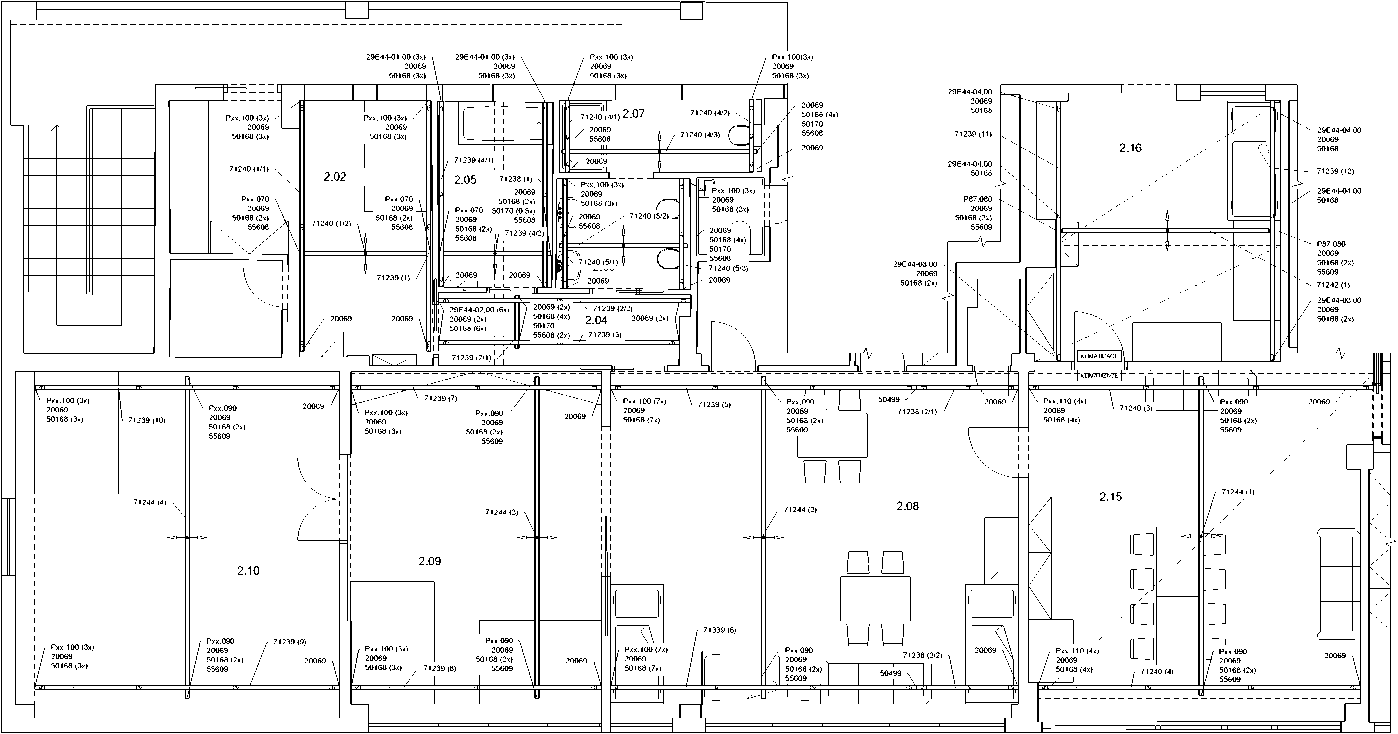 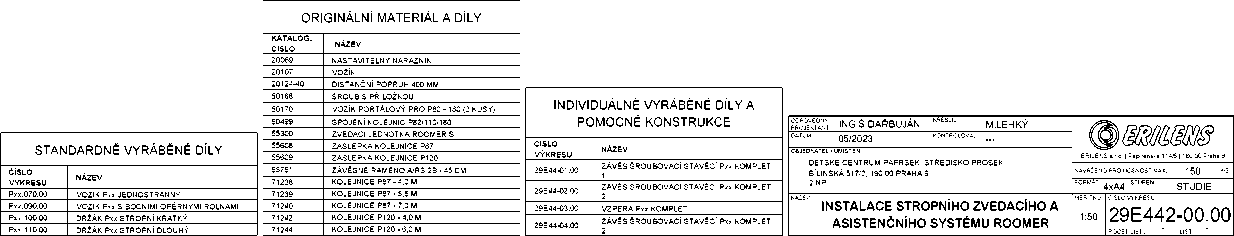 Technická specifikace - kolejnicový systém Dětské centrum Paprsek, středisko Prosekdo 6 týdnů od podpisu smlouvydle ujednání ve smlouvě24 měsíců od dodání zboží, na komponenty specifikované ve smlouv ě prodloužená v cenědle urgentnosti a druhu závady, nejpozději však do 5 pracovních dnů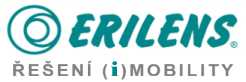 Nabídka	číslo:	230619ze dne:	19.06.2023Kolejnicový zvedací a asistenční systém Roomer, výrobce Human Care HC ABInvestor:	Dtské_centrum_Paprsek	Šstajovická580/19	 198 00 Praha 14 Hloub ětínUživatel:	Dětské centrum Paprsek, středisko ProsekBílinská 517/2Technologie - vý čet výměrCeníková cena technologie vč. DPH 15% : 1 011 588,27 KčPříslušenstvíCeníková cena příslušenství vč. DPH 15% :	300 345,00 KčRekapitulace cenyCeníková cena kompletního systému vč. DPH 15% : 1 311 933,27 KčCeníková cena kompletního systému bez DPH :	1 140 811,54 K čDPH 15% :	171 121,73 K čDodací podmínkydle ujednání ve smlouvědle ujednání ve smlouvěKomerční banka a.s., č. účtu: 1413140217/010024 měsíců od dodání zboží, na komponenty specifikované ve smlouv ě prodloužená v cenětři měsíce ode dne vystaveníIng. Lubor Veselý | tel. 777 206 079 | email: lvesely@erilens.czERILENS s.r.o., Papírenská 114/5, 160 00 Praha 6 Bubeneč | IČ: 45306371 | tel.+420 234 123 456 | e-mail: info@erilens.czVÝZVA K PŘEDLOŽENÍ CENOVÉ NABÍDKYZADAVATEL:Dětské centrum PaprsekŠestajovická 19/580, 198 00 Praha 9 - Hloub ětínMgr. Ivana Hejlová, ředitelkaDále jen „zadavatel“Veřejná zakázka není zadávána dle zákona č. 134/2016 Sb., o zadávání veřejných zakázek, ve znění pozdějších předpisů (dále jen „zákon“)Zadavatel výše uvedené veřejné zakázky zadávané v souladu s Metodickým pokynem ředitele
odboru SOV MHMP č. 3/2023 (dále jen „pokyn“), Vás tímtovyzývá k podání cenové nabídkyCVP 33 / 33000000-0ve věci veřejné zakázky malého rozsahu na dodávku a montáž s názvem„Kolejnicový systém na 1.odd. denního stacionáře na středisku
Prosek.“1. IDENTIFIKAČNÍ ÚDAJE ZADAVATELE2. IDENTIFIKAČNÍ ÚDAJE OSOBY POVĚŘENÉ K ZASTUPOVÁNÍ ZADAVATELEVYMEZENÍ PŘEDMĚTU VEŘEJNÉ ZAKÁZKYPředmětem plnění zadávané veřejné zakázky (dále jen „veřejná zakázka“) je dodávka a instalace kolejnicového systému, tj. kolejnicový zvedací, přepravní a asistenční systém pro profesionální použití, se zvedacími jednotkami pro jednofázový transport imobilních klientů mezi místnostmi s dvěma aktivními popruhy a mechanickou automatikou pro volné a rychlé vysouvání a zasouvání nezatíženého popruhu.Podrobné vymezení předmětu veřejné zakázky je uvedeno dále v této zadávací dokumentaci a jejích přílohách.Pokud se v zadávací dokumentaci, zejména pak v technických podmínkách, vyskytnou požadavky nebo odkazy na obchodní firmy, názvy nebo jména a příjmení, specifická označení zboží a služeb, které platí pro určitou osobu, popřípadě její organizační složku za příznačné, patenty na vynálezy, užitné vzory, průmyslové vzory, ochranné známky nebo označení původu, pokud by to vedlo ke zvýhodnění nebo vyloučení určitých dodavatelů nebo určitých výrobků, případně jiná označení či vyobrazení mající vztah ke konkrétnímu dodavateli, jedná se jen o specifický způsob vymezení předpokládané charakteristiky zboží či služby a účastník je oprávněn navrhnout i jiné, kvalitativně a technicky obdobné řešení.DOBA PLNĚNÍ A PŘEDPOKLÁDÁNÁ HODNOTA VEŽEJNÉ ZAKÁZKYPředpokládaná doba zahájení plnění: 7/2023Předpokládaná doba ukončení plnění: 8/2023Předpokládaná hodnota veřejné zakázky: 1.300.000,- Kč (bez DPH)ZPŮSOB ZPRACOVÁNÍ NABÍDKOVÉ CENYNabídkovou cenou se rozumí cena za splnění předmětu veřejné zakázky v souladu se zadávacími podmínkami jako celek.Nabídková cena bude stanovena v Kč bez DPH.KVALIFIKAČNÍ ZPŮSOBILOSTPředpokladem pro posouzení a hodnocení nabídek účastníků podaných do tohoto výběrového řízení je prokázání níže uvedené kvalifikační způsobilosti účastníka v rozsahu dále stanoveném zadavatelem.Základní způsobilostSplnění základních kvalifikační způsobilosti prokáže účastník, kterýnebyl v zemi svého sídla v posledních 5 letech před zahájením zadávacího řízení pravomocně odsouzen pro trestný čin uvedený v příloze č. 3 k zákonu nebo obdobný trestný čin podle právního řádu země sídla dodavatele; k zahlazeným odsouzením se nepřihlíží,nemá v České republice nebo v zemi svého sídla v evidenci daní zachycen splatný daňový nedoplatek,nemá v České republice nebo v zemi svého sídla splatný nedoplatek na pojistném nebo na penále na veřejné zdravotní pojištění,nemá v České republice nebo v zemi svého sídla splatný nedoplatek na pojistném nebo na penále na sociální zabezpečení a příspěvku na státní politiku zaměstnanosti,není v likvidaci, proti němuž nebylo vydáno rozhodnutí o úpadku, vůči němuž nebyla nařízena nucená správa podle jiného právního předpisu nebo v obdobné situaci podle právního řádu země sídla dodavatele.Výše uvedenou základní způsobilost prokáže účastník čestným prohlášením.Profesní způsobilostSplnění profesní způsobilosti prokáže účastník, který předložívýpis z obchodního rejstříku, nebo předložení písemné čestné prohlášení v případě, že není v obchodním rejstříku zapsándoklad o oprávnění k podnikání podle zvláštních předpisů v rozsahu odpovídajícím předmětu veřejné zakázky, zejména doklad prokazující příslušné živnostenské oprávnění - Výroba zdravotnických prostředků, Montáž, opravy, revize a zkoušky elektrických zařízení.Technická kvalifikaceDodavatel předloží seznam významných služeb poskytnutých dodavatelem za posledních 5 let před zahájením této veřejné zakázky včetně uvedení ceny a dobyjejich poskytnutí a identifikace objednatele.Dodavatel prokáže splnění technického kritéria předložením seznamu ve formě čestného prohlášení, z něhož bude patrné splnění níže vymezené úrovně tohoto kvalifikačního kritéria. Seznam bude obsahovat alespoň název referenční zakázky, popis předmětu referenční zakázky, rozsah (v Kč bez DPH), dobu plnění a identifikační údaje objednatele s uvedením kontaktu pro možnost ověření reference.Dodavatel splňuje toto kvalifikační kritérium, pokud poskytl následující dodávky:• Realizace alespoň tří dodávek stropního kolejnicového zvedacího a přepravního asistenčního systému vč. montáže a zprovoznění v hodnotě alespoň 900.000,- Kč bez DPH, a to za posledních 5 letFormální požadavky na doklady k prokázání spln ění kvalifikační způsobilostiNestanoví-li zadavatel jinak, předkládají účastníci kopie dokladů prokazujících splnění kvalifikace. To platí i pro čestná prohlášení, požaduje-li zadavateljejich předložení.Doklady prokazující splnění základní způsobilosti a výpis z obchodního rejstříku nesmějí být ke dni podání nabídky starší 90 dnů.Doklady k prokázání splnění kvalifikační způsobilosti účastníka musí být v plném rozsahu zpracovány v českém nebo slovenském jazyce. Dokumenty vyhotovené v jiném než českém nebo slovenském jazyce budou opatřeny prostým překladem do českého jazyka.Nabídka účastníka, který neprokáže splnění kvalifikační způsobilosti v požadovaném rozsahu, může být vyřazena z dalšího posouzení a hodnocení a zadavatel takového účastníka může vyloučit z další účasti v předmětném zadávacím řízení, případně může být účastník vyzván k doplnění prokázání splnění kvalifikace.Zadavatel umožňuje prokázání splnění kvalifikaci analogicky všemi způsoby, které umožňuje zákon.HODNOTÍCÍ KRITÉRIUM PRO ZADÁNÍ VEŘEJNÉ ZAKÁZKYPodané nabídky budou hodnoceny dle základního hodnotícího kritéria ekonomické výhodnosti nabídek na základě hodnotícího kritéria nejnižší nabídkové ceny v K č (bez DPH) - 100 %.LHŮTA A MÍSTO PRO PODÁNÍ NABÍDEK, FORMA NABÍDKYCenové nabídky budou podány v listinné podobě na adresu zadavateleLhůta pro podání nabídek: 23.6.2023 do 10.00 hod.Místo podání nabídek:Dodavatel je povinen doručit nabídku v listinné podobě na adresu sídla zadavatele: Dětské centrum Paprsek - Středisko Prosek, Bílinská 517, 190 00 Praha 9 - Prosek (účastník je povinen respektovat provozní dobu sekretariátu, kteráje v pracovní dny mezi 8:30 - 14 hodinou (v poslední den lhůty pouze do 9 hod.) běhu lhůty pro podání nabídek pak pouze do okamžiku uplynutí předmětné lhůty). Nabídka musí být podána nejpozději do konce lhůty pro podání nabídek stanovené výše.Forma nabídkyKaždý účastník může podat pouze jednu nabídku. Nabídka musí být v plném rozsahu zpracována v českém nebo slovenském jazyce. Dokumenty vyhotovené v jiném než českém nebo slovenském jazyce musí být opatřeny překladem do českého nebo slovenského jazyka (postačí prostý překlad).Nabídka musí být podána v listinné podobě a zadavatel ji doporučuje zpracovat níže uvedeným způsobem:Zadavatel doporučuje, aby účastník nabídku předložil ve dvou originálech. Zadavatel si vyhrazuje právo pořídit si pro svou potřebu jakýkoli počet dalších kopií nabídky.Zadavatel doporučuje, aby byla nabídka zabezpečena proti manipulaci s jednotlivými listy.Nabídka musí být podána v řádně uzavřené obálce. Obálka musí být označena názvem veřejné zakázky a musí na ní být uvedena adresa, na niž je možno zaslat oznámení o tom, že nabídka byla podána po uplynutí lhůty pro podání nabídek. Zadavatel doporučuje účastníkům označit obálku s nabídkou následovně:„Kolejnicový systém na 1.odd. denního stacionáře na středisku
Prosek.“„NEOTVÍRAT - NABÍDKA DO VÝBĚROVÉHO ŘÍZENÍ“DODATEČNÉ INFORMACE K ZADÁVACÍM PODMÍNKÁMOdůvodnění dodržení zásad sociálně a enviromentálně odpovědného zadávání a inovací.Sociálně odpovědné zadávání:Zadavatel při přípravě zadávacích podmínek posoudil a zohlednil možnosti použití zásad sociálně odpovědného zadávání veřejných zakázek, přičemž zohlednil následující aspekty: a) Podpora důstojných pracovních podmínek a férové dodavatelské vztahy: Zadavatel požaduje, aby vybraný dodavatel zajistil dodržování veškerých právních předpisů vůči svým pracovníkům, zejména odměňování, pracovní dobu, dobu odpočinku mezi směnami, placené přesčasy. Dodavatel se dále musí zavázat, že všechny osoby, které se na poskytování plnění této zakázky budou podílet, budou vedeny v příslušných registrech, například v registru pojištěnců ČSSZ a budou mít příslušná povolení k pobytu v ČR; b) Podpora malých a středních podniků: Zadavatel zjednodušil zadávací řízení tak, že účastníci mohou k podání nabídek ve většině případů jím připravené formuláře a šablony a snížil tak administrativní zátěž.Enviromentálně odpovědné zadávání:Zadavatel při přípravě zadávacích podmínek posoudil a zohlednil možnosti použití zásad enviromentálně odpovědného zadávání veřejných zakázek, přičemž zohlednil následující aspekty:Ekologicky šetrná řešení: Zadavatel požaduje, aby plnění dle této zakázky byla realizována způsobem šetrným k životnímu prostředí, zejména aby byly využívány materiály šetrné k životnímu prostředí.Inovace :Zadavatel při přípravě zadávacích podmínek posoudil a zohlednil možnosti použití inovací při zadávání veřejných zakázek. Při zadání šetřené zakázky dospěl k závěru, že neexistuje ekonomicky přijatelné řešení pro inovaci, tedy implementaci nového nebo značně zlepšeného produktu, služby, nebo postupu souvisejícího s předmětem veřejné zakázky.Účastník je oprávněn v průběhu výběrového řízení v odůvodněných případech žádat ododatečné vysvětlení či doplnění zadávací dokumentace, a to výhradně prostřednictvím kontaktní osoby zadavatele prostřednictvím emailové adresy: fabiy@akfabry.cz .Písemná (emailová) žádost musí být zadavateli doru čena nejpozději 2 pracovní dny před uplynutím lhůty pro podání nabídek.Zadavatel odešle dodatečné informace k zadávacím podmínkám a případné související dokumenty, vč. přesného znění žádosti, všem dodavatelům, kteří požádali o poskytnutí zadávací dokumentace nebo kterým byla zadávací dokumentace poskytnuta, a to prostřednictvím e-mailu do 1 pracovního dne ode dne přijetí žádosti.VÝBĚR NEJVHODNĚJŠÍ NABÍDKY A UZAVŘENÍ SMLOUVYZadavatel rozhodne o výběru nejvhodnější nabídky, tedy nabídky ekonomicky nejvýhodnější, která bude současně pro zadavatele vhodná.S vybraným účastníkem bude následně uzavřena smlouva na plnění veřejné zakázky. Závazný vzor návrhu smlouvy o dílo je součástí této výzvy jako její P říloha č. 3.POŽADAVKY A DOPORUČENÍ NA ZPRACOVÁNÍ NABÍDKYPožadavky na obsah nabídky:Zadavatel stanovuje, že nabídka musí obsahovat:Čestné prohlášení účastníka o splnění základní způsobilosti podepsané osobou oprávněnou zastupovat účastníka (účastník může využít formuláře poskytované jako součást Příloh této Výzvy);Doklady k prokázání splnění profesní způsobilosti;Návrh smlouvy o dílo podepsaný osobou oprávněnou zastupovat účastníka, včetně technické specifikace a výkazu výměr.Vzor čestného prohlášení dodavatele k neexistenci st řetu zájmů.Krycí list nabídky podepsaný osobou oprávn ěnou zastupovat účastníka.Podpisem návrhu smlouvy potvrzuje účastník pravdivost, úplnost a závaznost všech údajů a svých tvrzení v nabídce. Zadavatel doporučuje, aby byl návrh smlouvy účastníkem podepsán způsobem dle výpisu z obchodního rejstříku či jiné obdobné evidence. Zastupuje-li účastníka osoba, jejíž oprávnění nevyplývá z výpisu z obchodního rejstříku nebo jiné veřejně dostupné evidence, doporučuje zadavatel z důvodu právní jistoty, aby účastník v nabídce uvedl, resp. doložil, právní titul zastoupení (plná moc, pověření v rámci pracovního poměru k účastníkovi apod.).Přednost dokumentů předložených v nabídceV případě rozporu mezi údaji uvedenými v dokumentech, jejichž předložení je zadavatelem v zadávací dokumentaci výslovně požadováno, a údaji uvedenými v ostatních dokumentech, které účastník v nabídce předložil, platí údaje uvedené v zadavatelem požadovaných dokumentech. Účastník však může být zadavatelem vyzván k vysvětlení nabídky.V případě rozporu mezi údaji uvedenými v dokumentech, jejichž předložení v nabídce zadavatel v zadávacích podmínkách nepožadoval, a zadávací dokumentací, má p řednost zadávací dokumentace. Ú častník však může být zadavatelem vyzván k vysvětlení nabídky.Zadavatel není povinen k dokumentům, údajům a informacím, které účastník předložil v nabídce nad rámec povinností stanovených v zadávací dokumentaci, jakkoli přihlížet.DOPLŇUJÍCÍ POŽADAVKY A PODMÍNKY ZADAVATELEV případě, že zadavatel neobdrží žádné vhodné nabídky, zruší zadávací řízení.Zadavatel si vyhrazuje právo ověřit si informace poskytnuté účastníkem u třetích osob a účastník je povinen mu v tomto poskytnout veškerou potřebnou součinnost.Zadavatel si vyhrazuje právo neuzavřít smlouvu se žádným účastníkem, popřípadě odmítnout všechny předložené nabídky, a to bez udání důvodů. Tuto skutečnost pak písemně oznámí všem účastníkům, kteří nabídku podali.Zadavatel si vyhrazuje právo zadávací řízení zrušit, a to až do podpisu smlouvy bez udání důvodu.Účastník nemá právo na úhradu nákladů spojených s účastí ve veřejné zakázce.Účastník nemá právo na náhradu škody, včetně ušlého zisku, jestliže zadavatel využije svá výše uvedená práva.PŘÍLOHYNedílnou součástí této Výzvy jsou její přílohy:Příloha č. 1 - Kolejnicový systém - výkresPříloha č. 2 - Technicko-uživatelská specifikace a vý čet výměr kolejnicového systémuPříloha č. 3 - Návrh Smlouvy o díloPříloha č. 4 - Vzor čestného prohlášení dodavatele k neexistenci st řetu zájmů.Příloha č. 5 - Krycí list nabídky.V Praze dne 15.6.2023Mgr. Ivana Hejlová ředitelkaTechnicko-uživatelská specifikace kolejnicového systémuZadavatel s ohledem na pot řeby uživatelů požaduje kolejnicový zvedací, p řepravní a asistenční systém pro profesionální použití, se zvedacími jednotkami pro p řechod mezi místnostmi systémem s jednofázovým transportem imobilních klientů mezi místnostmi se dvěma aktivními popruhy a mechanickou automatikou pro volné a rychlé vysouvání a zasouvání nezatíženého popruhu. Zvedací jednotky musí být dvourychlostní pro zrychlení přípravných manipulací, vybavené vestavnými napájecími akumulátory a ru čním ovladačem na kabelu. Dobíjení nabíje čkou mimo kolejnicový systém prost řednictvím ručního ovladače. Software zvedací jednotky pro komunikaci s PC pro sledování statistik používání a dalších informací.Transport mezi místnostmi musí probíhat rychle a jednoduše, tj. v jedné fázi systémem p řenesení klienta v závěsu zvedací jednotkou standardními dve řmi (bez úprav dveří, zárubní či naddveří) přímo z jedné kolejnice na druhou. Požadujeme sou časné navíjení a odvíjení obou záv ěsných popruhů zvedací jednotky při přechodu mezi místnostmi ovládané spole čně jedním tlačítkem ručního ovladače. Zvedací jednotka musí při transportu mezi místnostmi současně jeden popruh aktivně uvolňovat a druhý navíjet, aby nedocházelo k výraznému poklesu p řepravované osoby! Zvedací jednotky s jedním aktivním navíjecím popruhem a jedním pomocným pevným popruhem pro vícefázový p řechod mezi místnostmi přes pomocný popruh nejsou vzhledem k násobnému množství manipula čních úkonů a delším časům transportu mezi místnostmi pro potřeby zadavatele vyhovující! Rovněž systémy, kdy jsou pro p řechod mezi místnostmi používány 2 zvedací jednotky, nejsou p ři potřebě na rychlé a jednoduché ovládání vyhovující.S ohledem na potřebu vysoké míry stability a bezpe čnosti klientů požadujeme minimálně tříbodové zavěšení asistenčního vaku přímo na zvedací jednotku s možností zm ěny šířky závěsného ramene pro přizpůsobení proporcím přepravované osoby. Záv ěsné rameno výkyvné pro kompenzování bo čního nevyvážení p řepravované osoby. Dvoubodové zav ěšení přímo na zvedací jednotku či vícebodové zavěšení na samostatné rameno zavěšené pod zvedací jednotkou není vzhledem k nižší stabilit ě klienta a nižšímu komfortu pro potřeby zadavatele vyhovující.Kolejnicový systém v rozsahu vý čtu výměr pro transport mezi místnostmi bez stavebních úprav (prostup ů pro kolejnice). Kolejnice zaobleného profilu, bílé barvy, pasivní pojezd s tlumením hluku pojezdu, beznástrojové připnutí a odepnutí zvedací jednotky v obsluze rukou dostupné výšce (max. 2m). Možnost r ůzné montážní výšky kolejnic v jednotlivých místnostech (t ěsně pod strop, nebo do podhledu). Provedení kolejnic a úchyt ů pro domácí prostředí (bez viditelných šroub ů a pod.)"Nosnost celého systému min. 150 kg.Transportní systém musí být funkčně stejný nebo obdobný a pln ě kompatibilní se stávajícím systémem Roomer používaným v celém objektu. Nový kolejnicový systém musí umožnit použití stávajících zvedacích jednotek nebo asistenčních vaků a obráceně, nové zvedací jednotky musí být použitelné na stávajícím kolejnicovém systému a pro použití stávajích asisten čních vaků. Kompatibilitu mezi stávajícím a novým systémem je nutné prokázat Prohlášením o shod ě vydaným výrobci obou kolejnicových systém ů (stávající a nový).Budova, patro, odděleníMístnostiPopisMnožstvíCena (vč. DPH 15%)2.NP2.02Kolejnicový systém portálový na ploše cca 2,4 x 4,5 m pro pokrytí části plochy místnosti, včetně dopravy, montáže a Všechny kolejnice profilu 87 x 70 mm.11 011 588 Kč2.NP2.04Kolejnicový systém portálový na ploše cca 4,3 x 0,9 m pro pokrytí celé plochy místnosti, v četně dopravy, montáže a inicializační revize. Montáž do stropu na snížené záv ěsy pod průvlak. Nosnost 150 Kg.Všechny kolejnice profilu 87 x 70 mm.11 011 588 Kč2.NP2.05Kolejnicový systém portálový na ploše cca 2,0 x 3,3 m pro pokrytí celé plochy místnosti, v četně dopravy, montáže a inicializační revize. Montáž do stropu na snížené záv ěsy pod průvlak. Nosnost 150 Kg.Všechny kolejnice profilu 87 x 70 mm.11 011 588 Kč2.NP2.06Kolejnicový systém portálový na ploše cca 2,3 x 2,0 m pro pokrytí celé plochy místnosti, v četně dopravy, montáže a inicializační revize. Montáž do stropu. Nosnost 150 Kg.Pevné kolejnice profilu 87 x 70 mm, pohyblivá kolejnice profilu 87 x 70 mm.11 011 588 Kč2.NP2.07Kolejnicový systém portálový na ploše cca 3,5 x 1,3 m pro pokrytí celé plochy místnosti, v četně dopravy, montáže a inicializační revize. Montáž do stropu. Nosnost 150 Kg.Pevné kolejnice profilu 87 x 70 mm, pohyblivá kolejnice profilu 87 x 70 mm.11 011 588 Kč2.NP2.08Kolejnicový systém portálový na ploše cca 7,3 x 5,7 m pro pokrytí celé plochy místnosti, v četně dopravy, montáže a inicializační revize. Montáž do stropu. Nosnost 150 Kg.Pevné kolejnice profilu 87 x 70 mm, pohyblivá kolejnice profilu 120 x 73 mm.11 011 588 Kč2.NP2.09Kolejnicový systém portálový na ploše cca 4,5 x 5,7 m pro pokrytí celé plochy místnosti, v četně dopravy, montáže a inicializační revize. Montáž do stropu. Nosnost 150 Kg.Pevné kolejnice profilu 87 x 70 mm, pohyblivá kolejnice profilu 120 x 73 mm.11 011 588 Kč2.NP2.10Kolejnicový systém portálový na ploše cca 5,4 x 5,7 m pro pokrytí celé plochy místnosti, v četně dopravy, montáže a inicializační revize. Montáž do stropu. Nosnost 150 Kg.Pevné kolejnice profilu 87 x 70 mm, pohyblivá kolejnice profilu 120 x 73 mm.11 011 588 Kč2.NP2.15Kolejnicový systém portálový na ploše cca 5,8 x 5,7 m pro pokrytí celé plochy místnosti, v četně dopravy, montáže a inicializační revize. Montáž do stropu skrz SDK podhled. Nosnost 150 Kg.Pevné kolejnice profilu 87 x 70 mm, pohyblivá kolejnice profilu 120 x 73 mm.11 011 588 Kč2.NP2.16Kolejnicový systém portálový na ploše cca 3,7 x 4,6 m pro pokrytí celé plochy místnosti, v četně dopravy, montáže a inicializační revize. Montáž částečně do stropu skrz SDK podhled a částečně na pomocné nosné konstrukce. Nosnost 150 Kg.Pevné kolejnice profilu 87 x 70 mm, pohyblivá kolejnice profilu 120 x 73 mm.11 011 588 KčVybaveníDvourychlostní zvedací jednotka se dv ěma aktivními popruhy, tříbodovým zavěšením asistenčního vaku a vyměnitelným závěsným ramenem různých šířek pro zvedání klientů do 220 kg3300 345 KčCELKEM1 311 933,27 Kč190 00 Praha 9190 00 Praha 9190 00 Praha 9Číslo výkresu:29E442-00.00		 Nosnost: 	150kgMístnost:Popis2.02Kolejnicový systém portálový na ploše cca 2,4x4,5 m, pro obsloužení části místnosti, s kotvením do stropu.2.04Kolejnicový systém portálový na ploše cca 4,3x0,9 m, pro obsloužení celé místnosti, s kotvením do stropu.2.05Kolejnicový systém portálový na ploše cca 2,0x3,3 m, pro obsloužení celé místnosti, s kotvením do stropu.2.06Kolejnicový systém portálový na ploše cca 2,3x2,0 m, pro obsloužení celé místnosti, s kotvením do stropu.2.07Kolejnicový systém portálový na ploše cca 3,5x1,3 m, pro obsloužení celé místnosti, s kotvením do stropu.2.08Kolejnicový systém portálový na ploše cca 7,3x5,7 m, pro obsloužení celé místnosti, s kotvením do stropu.2.09Kolejnicový systém portálový na ploše cca 4,5x5,7 m, pro obsloužení celé místnosti, s kotvením do stropu.2.10Kolejnicový systém portálový na ploše cca 5,4x5,7 m, pro obsloužení celé místnosti, s kotvením do stropu.2.15Kolejnicový systém portálový na ploše cca 5,8x5,7 m, pro obsloužení celé místnosti, s kotvením do stropu skrz SDK podhled.2.16Kolejnicový systém portálový na ploše cca 3,7x4,6 m, pro obsloužení celé místnosti, s částečným kotvením do stropu skrz SDK podhled a částečným kotvení na pomocné nosné konstrukce.Zpracování realiza čního projektu, materiál, doprava, montáž, uvedení do provozu, inicializa ční revize (zatěžkávací zkouška), zaškolení obsluhy.Zpracování realiza čního projektu, materiál, doprava, montáž, uvedení do provozu, inicializa ční revize (zatěžkávací zkouška), zaškolení obsluhy.Obj. čísloNázevPočetJednotková cena vč. DPH 15%Cena za položku v č. DPH 15%55300H-EUZvedací jednotka Roomer S (bez ramene)393 500,00280 500,01 K č55751Závěsné rameno Altair/RoomerS 45cm26 615,0013 230,00 Kč55764Závěsné rameno Altair/RoomerS 55cm16 615,006 615,00 KčObchodní firma / název zadavateleDětské centrum PaprsekSídlo zadavateleŠestajovická19/580, 19800Praha 9 - Hloub ětínPrávní formaPříspěvková organizaceIČ zadavatele70875413Osoba zastupující zadavateleMgr. Ivana Hejlova, ředitelkaObchodní firma nebo název:Mgr.Peter Fábry, advokátSídlo:Dušní 928/1, 11000Praha 1Kontaktní osoba:P. FábryIČO:02173026Email:fabry@akfabry.cz